           КАРАР 	  		                                ПОСТАНОВЛЕНИЕ 19 октябрь 2018 й.                      № 63                  19 октября 2018 г.Об обеспечении подачи заявлений о государственном кадастровом учете, государственной регистрации прав и предоставления сведений из ЕГРН исключительно в электронном видеНа основании Федеральных законов от 27.10.2010 №210-ФЗ «Об организации предоставления государственных и муниципальных услуг», от 13.07.2015 №218-ФЗ «О государственной регистрации недвижимости», во исполнение распоряжения Правительства Российской Федерации от 31.01.2017 №147-р «О целевых моделях упрощения процедур ведения бизнеса и повышения инвестиционной привлекательности субъектов Российской Федерации»,ПОСТАНОВЛЯЮ:1.  Обеспечить подачи заявлений о государственном кадастровом учете, государственной регистрации прав и предоставления сведений из ЕГРН исключительно в электронном виде.2. Разместить настоящее постановление на официальном сайте сельского поселения  Большеокинский сельсовет муниципального района Мечетлинский район Республики Башкортостан( https://www.boka-rb.ru ).3.   Контроль за исполнением настоящего постановления оставляю за собой.Глава сельского поселения                                                     В.И.Шагибитдинов    БАШ?ОРТОСТАН  РЕСПУБЛИКА№ЫМ»СЕТЛЕ РАЙОНЫМУНИЦИПАЛЬ РАЙОНЫНЫ*ОЛЫ  АКА  АУЫЛ СОВЕТЫАУЫЛ БИЛ»М»№ЕХ»КИМИ»ТЕ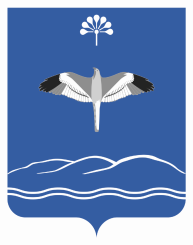 АДМИНИСТРАЦИЯСЕЛЬСКОГО ПОСЕЛЕНИЯБОЛЬШЕОКИНСКИЙ СЕЛЬСОВЕТМУНИЦИПАЛЬНОГО РАЙОНАМЕЧЕТЛИНСКИЙ РАЙОНРЕСПУБЛИКИ БАШКОРТОСТАН